Year 6 Fundraising Sausage sizzle
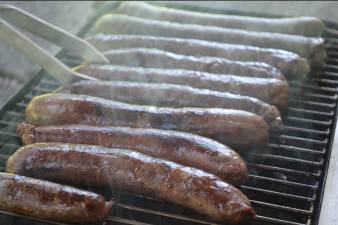 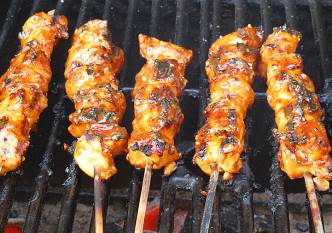 Wednesdays Term 4 – 2022Our Year 6 students raise funds each year for a gift to the school.  One way they do this is by helping organise a sausage sizzle each fortnight.  The listed items are available for purchase every second Wednesday in Term 4 on the following dates:12 October26 October9 November23 November7 DecemberYou can either order and pay each fortnight (by the day before)   ORYou can pre-order and pay for the Term (by the first day back)Payment options: CashEftpos“Make a Payment” via our website https://hillside-p.schools.nsw.gov.au/ Thank you, Year 6(V) VegetarianORDER FORM – BBQ LUNCHStudents Name/s:-  _____________________________ORDER FORM – BBQ LUNCHStudents Name/s:-  _____________________________ORDER FORM – BBQ LUNCHStudents Name/s:-  _____________________________ORDER FORM – BBQ LUNCHStudents Name/s:-  _____________________________ORDER FORM – BBQ LUNCHStudents Name/s:-  _____________________________ItemPriceQty each week$ Amount each week $ Amount each week Sausage in a bread roll$2.50Extra sausage$1.50Vegetarian sausage in a bread roll	(V)$3.00Extra vegetarian sausage	(V)$2.00Chicken kebab in a bread roll$3.50Chicken kebab on a stick$2.50Packet of chips	(V)$0.50Juice popper	(V)$1.00TOTAL (ONE WEEK):TOTAL (ONE WEEK):TOTAL (ONE WEEK):TOTAL (ONE WEEK):$TOTAL IF ORDERING FOR THE TERM X 5TOTAL IF ORDERING FOR THE TERM X 5TOTAL IF ORDERING FOR THE TERM X 5TOTAL IF ORDERING FOR THE TERM X 5$